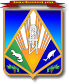 МУНИЦИПАЛЬНОЕ ОБРАЗОВАНИЕХАНТЫ-МАНСИЙСКИЙ РАЙОНХанты-Мансийский автономный округ – ЮграАДМИНИСТРАЦИЯ ХАНТЫ-МАНСИЙСКОГО РАЙОНАП О С Т А Н О В Л Е Н И Еот 04.06.2018                                                                                                № 170г. Ханты-МансийскОб установлении вида разрешенного использования земельного участкаВ соответствии со статьей 7 Земельного кодекса Российской Федерации, статьями 36, 37 Градостроительного кодекса Российской Федерации, приказом Министерства экономического развития Российской Федерации от 01.09.2014 № 540 «Об утверждении классификатора видов разрешенного использования земельных участков», Уставом Ханты-Мансийского района, решением Думы Ханты-Мансийского района 
от 21.03.2008 № 284 «Об утверждении Правил землепользования и застройки межселенных территорий Ханты-Мансийского района», в целях использования земельных участков, предназначенных для размещения линейных объектов и (или) занятых линейными объектами в границах зоны промышленного назначения, на которые не распространяется действие градостроительного регламента:1. Определить для земельного участка с кадастровым номером 86:02:1214003:307, расположенного по адресу: Ханты-Мансийский автономный округ – Югра, Ханты-Мансийский район, ВЛ 35 кВ Выкатная-Цингалы, вид разрешенного использования «Коммунальное обслуживание (3.1)». 2. Опубликовать (обнародовать) настоящее постановление в газете «Наш район» и разместить на официальном сайте администрации Ханты-Мансийского района.3. Настоящее постановление вступает в силу после его официального опубликования (обнародования).4. Направить настоящее постановление в орган регистрации прав для внесения сведений в Единый государственный реестр недвижимости 
в   течение   пяти  рабочих  дней  с   даты  вступления  в   силу   настоящегопостановления.5. Контроль за выполнением постановления возложить 
на заместителя главы Ханты-Мансийского района, директора департамента строительства, архитектуры и ЖКХ Гуменного П.Л.Глава Ханты-Мансийского района                                               К.Р.Минулин